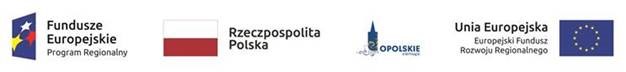 Listy ocenionych projektów złożonych w ramach II naboru do poddziałania 10.1.1 Infrastruktura ochrony zdrowia 
w zakresie profilaktyki zdrowotnej mieszkańców regionu RPO WO 2014-2020 dla Typu III Inwestycje w infrastrukturę i wyposażenie podnoszące wydajność leczenia chorób cywilizacyjnych, 
w tym nowotworów złośliwychŹródło: Opracowanie własne na podstawie uchwały ZWO nr 5356/2018 z dnia 23 kwietnia 2018 r. w sprawie rozstrzygnięcia konkursu Nr RPOP.10.01.01-IZ.00-16-002/17 
w ramach Regionalnego Programu Operacyjnego Województwa Opolskiego na lata 2014-2020, Osi priorytetowej X Inwestycje w infrastrukturę społeczną, Działania 
10.1 Infrastruktura społeczna na rzecz wyrównania nierówności w dostępie do usług, Poddziałania 10.1.1. Infrastruktura ochrony zdrowia w zakresie profilaktyki zdrowotnej mieszkańców regionu. Lp.Nazwa wnioskodawcyTytuł wniosku o dofinansowanie projektuKwota wnioskowanego dofinansowania [PLN]Koszt całkowity projektu [PLN]Wynik oceny[%]Statusprojektu1.Zespół Opieki Zdrowotnej w Nysie„Zakup, doposażenie Bloku Operacyjnego Szpitala w Nysie w niezbędny sprzęt do leczenia chorób nowotworowych i przewodu pokarmowego”.1 576 707,501 854 950,0070,97Wybrany do dofinansowania2.Stobrawskie Centrum Medyczne sp. z o.o. z siedzibą w Kup"Podniesienie wydajności leczenia chorób cywilizacyjnych w tym nowotworów złośliwych poprzez zakup sprzętu medycznego dla pracowni diagnostycznych Szpitala w Kup Stobrawskiego Centrum Medycznego, oraz modernizacja zespołu pracowni endoskopowych"1 323 338,281 989 100,0067,24Wybrany do dofinansowania3.Cezary Juda Ośrodek Medyczny „SAMARYTANIN”Poprawa efektywności świadczenia usług medycznych poprzez zakup niezbędnego sprzętu i wyposażenie poradni onkologicznej Ośrodka Medycznego „Samarytanin” w Opolu.2 350 622,302 765 438,0065,71Wybrany do dofinansowania4.Samodzielny Publiczny Zakład Opieki Zdrowotnej Opolskie Centrum Onkologii im. prof. Tadeusza Koszarowskiego w Opolu.Poprawa jakości diagnostyki obrazowej w celu zwiększenia efektywności leczenia nowotworów złośliwych w Opolskim Centrum Onkologii im. prof. Tadeusza Koszarowskiego w Opolu.6 868 366,758 080 431,5064,52Niewybrany do dofinansowania z powodu braku środków5.POWIATOWE CENTRUM ZDROWIA SPÓŁKA AKCYJNA W KLUCZBORKUPoprawa  wydajności i skuteczności leczenia chorób cywilizacyjnych, poprzez doposażenie w specjalistyczny sprzęt medyczny Powiatowego Centrum Zdrowia S.A. w Kluczborku1 548 511,301 821 778,0063,79Niewybrany do dofinansowania z powodu braku środków6.Brzeskie Centrum MedycznePodniesienie jakości i wydajności usług medycznych w zakresie leczenia chorób cywilizacyjnych, w tym nowotworów poprzez zakup nowoczesnego tomografu komputerowego do Pracowni Diagnostyki Obrazowej oraz innego sprzętu w Brzeskim Centrum Medycznym.1 715 691,002 018 460,0062,90Niewybrany do dofinansowania z powodu braku środków7.Gminny Ośrodek Zdrowia w GogolinieZakup sprzętu medycznego dla Gminnego Ośrodka Zdrowia w Gogolinie399 585,00470 100,0060,94Niewybrany do dofinansowania z powodu braku środków8.VITA Sp. z o.o.Zakup nowoczesnego sprzętu medycznego sposobem na polepszenie jakości i dostępności usług medycznych w Nysie.284 076,78334 208,0060,94Niewybrany do dofinansowania z powodu braku środków9.SAMODZIELNY PUBLICZNY ZAKŁAD OPIEKI ZDROWOTNEJ ZESPÓŁ OPIEKI ZDROWOTNEJ W GŁUCHOŁAZACHPodniesienie dostępności leczenia chorób układu krążenia pacjentów woj. opolskiego poprzez doposażenie w specjalistyczny sprzęt medyczny Poradni Kardiologicznej i Oddziału Rehabilitacji Kardiologicznej SPZOZ ZOZ w Głuchołazach.652 649,31767 822,7259,02Niewybrany do dofinansowania z powodu braku środków10.Opolskie Centrum Rehabilitacji w Korfantowie Sp. z o.o.Podniesienie efektywności leczenia chorób cywilizacyjnych poprzez wyposażenie w specjalistyczny sprzęt medyczny oraz przeprowadzenie prac modernizacyjnych Oddziału Rehabilitacji Ogólnoustrojowej z Pododdziałem Neurologicznym Opolskiego Centrum Rehabilitacji w Korfantowie Sp. z o.o.775 438,02912 280,0358,49Niewybrany do dofinansowania z powodu braku środków11.GRUPOWA PRAKTYKA LEKARSKA PRO-FAMILIA SPÓŁKA Z OGRANICZONĄ ODPOWIEDZIALNOŚCIĄPodniesienie wydajności leczenia chorób cywilizacyjnych z zakresu schorzeń kardiologicznych poprzez wyposażenie w specjalistyczny sprzęt medyczny dziennego Oddziału Rehabilitacji NZOZ GPL Pro-Familia Sp. z o.o. w Namysłowie303 854,43357 475,8058,49Niewybrany do dofinansowania z powodu braku środków12.Samodzielny Publiczny Zespół Opieki ZdrowotnejWyposażenie Bloku Operacyjnego w celu poprawy wydajności usług medycznych w SP ZOZ w Kędzierzynie-Koźlu3 240 484,753 812 335,0056,45Niewybrany do dofinansowania z powodu braku środków13.Szpital Wojewódzki w Opolu spółka z ograniczoną odpowiedzialnościąPodniesienie wydajności leczenia nowotworów układu pokarmowego poprzez odpowiednie dostosowanie infrastruktury i wyposażenie Szpitala Wojewódzkiego w Opolu2 368 397,502 786 350,0056,25Niewybrany do dofinansowania z powodu braku środków14.Wojewódzki Specjalistyczny Zespół Neuropsychiatryczny im. św. Jadwigi w OpoluPodniesienie wydajności leczenia chorób cywilizacyjnych poprzez wyposażenie w specjalistyczny sprzęt medyczny Oddziału Neurochirurgii z pododdziałem intensywnej opieki medycznej w Wojewódzkim Specjalistycznym Zespole Neuropsychiatrycznym	im. Św. Jadwigi w Opolu - etap II.3 467 311,504 079 190,0055,17Niewybrany do dofinansowania z powodu braku środków